1. информация раскрывается регулируемой организацией не позднее 30 дней со дня принятия соответствующего решения об установлении;2. одновременно с указанной информацией раскрываются сведения, указанные в пунктах а-д, з, и раздела 2 и пунктах б-д раздела 3 настоящей формы, учтенные органом исполнительной власти субъекта Российской Федерации (органом местного самоуправления) при установлении тарифов и надбавок к тарифам на очередной период регулирования;3. не позднее 25 дней со дня принятия соответствующего решения об установлении тарифа/надбавки на очередной период регулирования, для публикации на сайте в сети Интернет, в министерство конкурентной политики и тарифов Калужской области в электронном виде представляется вся подлежащая раскрытию информация.1. все показатели отражается в части регулируемой деятельности (водоотведение, очистка сточных вод, транспортирование стоков, обработка осадка, утилизация осадка сточных вод);2. информация раскрывается регулируемой организацией не позднее 30 дней со дня сдачи годового бухгалтерского баланса в налоговые органы  и должна соответствовать годовой бухгалтерской отчетности за отчетный год;3. одновременно с информацией о расходах на ремонт (капитальный и текущий) основных производственных средств и расходах на услуги производственного характера, выполняемые по договорам с организациями на проведение регламентных работ в рамках технологического процесса, на сайте в сети Интернет публикуется информация об объемах товаров и услуг, их стоимости и способах приобретения у тех организаций, сумма оплаты услуг которых превышает 20% суммы расходов по каждой из указанных статей расходов. При этом указывается информация о поставке товаров и услуг, стоимость которых превышает 20% суммы поставки товаров и услуг каждой из этих организаций;4. не позднее 25 дней со дня сдачи годового бухгалтерского баланса в налоговые органы, для публикации на сайте в сети Интернет, в министерство конкурентной политики и тарифов Калужской области в электронном виде представляется вся подлежащая раскрытию информация;5. раскрывается регулируемыми организациями, выручка от регулируемой деятельности которых превышает 80% совокупной выручки за отчетный год.Форма 5.3. Информация об инвестиционных программахи отчетах об их реализацииг) потребности в финансовых средствах, необходимых для реализации инвестиционной программы--------------------------------<1> - в официальных печатных изданиях сведения, указанные в пунктах г-е, публикуются в отношении мероприятий инвестиционной программы, доля расходов на реализацию каждого из которых превышает 5% суммы финансирования инвестиционной программы за отчетный год;<2> - информация раскрывается регулируемой организацией не позднее 30 дней со дня сдачи годового бухгалтерского баланса в налоговые органы и должна соответствовать годовой бухгалтерской отчетности за отчетный год;<3> - не позднее 25 дней со дня сдачи годового бухгалтерского баланса в налоговые органы для публикации на сайте в сети Интернет в министерство конкурентной политики и тарифов Калужской области в электронном виде предоставляется вся подлежащая раскрытию информация;<4> - заполняется организацией в соответствии с инвестиционной программой.д) показатели эффективности реализации инвестиционнойпрограммы <1>--------------------------------<1> - перечень показателей приведен с учетом приложения N 5 к Методике проведения мониторинга выполнения производственных и инвестиционных программ, утвержденной приказом Министерства регионального развития РФ от 14.04.2008 N 48;<2> - данный перечень показателей не является исчерпывающим и может быть дополнен показателями, определенными в инвестиционной программе организации коммунального комплекса;<3> - показатели заполняются в разбивке по мероприятиям, наименование мероприятий и их перечень вводятся организацией в соответствии с инвестиционной программой.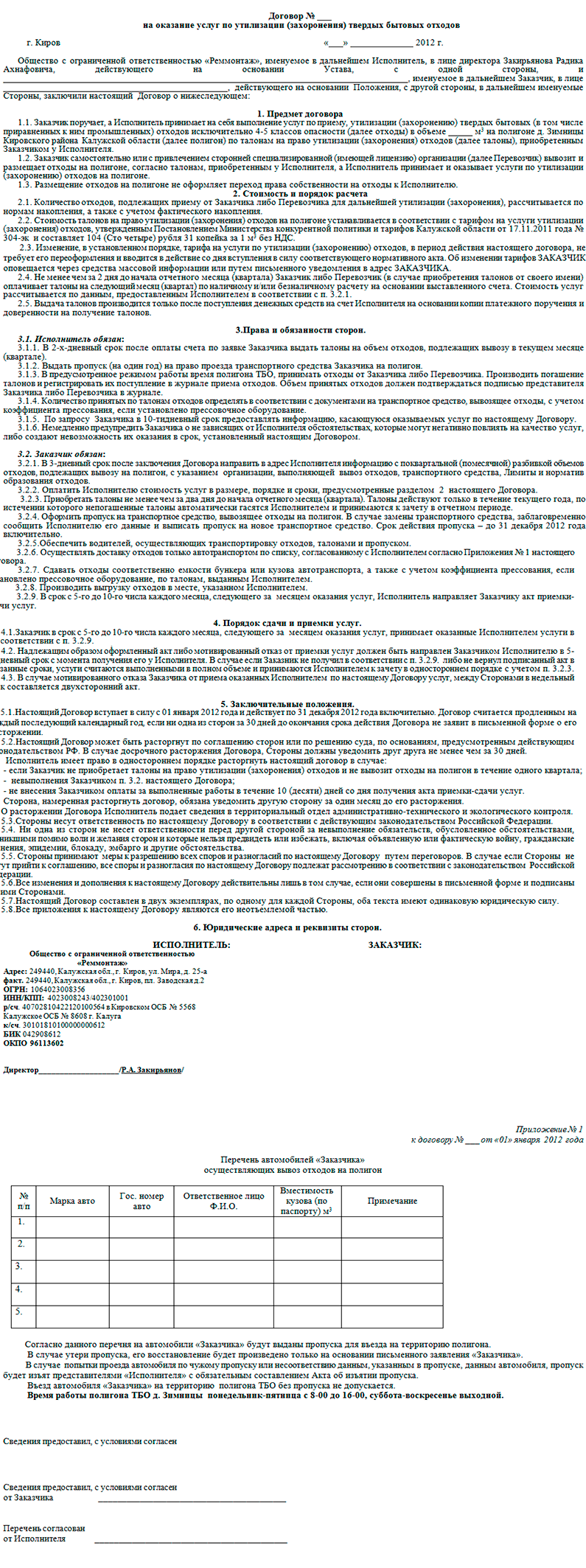 1 - информация раскрывается регулируемой организацией не позднее 30 дней со дня принятия соответствующего решения об установлении тарифа/надбавки на очередной период регулирования;2 - не позднее 25 дней со дня принятия соответствующего решения об установлении тарифа/надбавки на очередной период регулирования, для публикации на сайте в сети Интернет, в министерство конкурентной политики и тарифов Калужской области в электронном виде представляется вся подлежащая раскрытию информация.Наименование организацииООО «Реммонтаж» ИНН4023008243 КПП402301001 Местонахождение (адрес)249440, Калужская область,г. Киров,  пл. Заводская, д.2 Телефон руководителя организации8 (48456) 5-16-35 Телефон ответственного исполнителя8 (48456) 5-16-35 Атрибуты решения по принятому тарифу (наименование, дата, номер)Постановление №304-ЭКот 17.11.2011г. Наименование регулирующего органа, принявшего решениеМинистерство конкурентной политики и тарифов Калужской области Период действия принятого тарифа 01.01.2012 г. - 31.12.2012 г. Источник опубликованияГазета «Весть»Тариф на утилизацию (захоронение) твердых бытовых отходов на упрощенной системе налогообложение, руб./м3104,31 руб.Наименование организацииИННКППМестонахождение (адрес)Телефон руководителя организацииТелефон ответственного исполнителяАтрибуты решения по принятой надбавке к тарифу для потребителей (наименование, дата, номер)Наименование регулирующего органа, принявшего решениеПериод действия принятой надбавкиНе утверждалась Источник опубликованияНадбавка к тарифу на утилизацию (захоронение) твердых бытовых отходов для потребителей, руб./м3Наименование организации       ООО    «Реммонтаж»ИНН 4023008243КПП 402301001Местонахождение (адрес) Калужская обл.,      г. Киров,пл. Заводская, д. 2Отчетный период2012 год - планНаименование показателяПоказательа) Вид деятельности организации (утилизация твердых бытовых отходов, захоронение твердых бытовых отходов)Захоронение ТБОб) Выручка (тыс. рублей)6467,50в) Себестоимость производимых товаров (оказываемых услуг)  (тыс. рублей)6212,50расходы на оплату труда и отчисления на социальные нужды основного производственного персонала1956,35расходы на амортизацию основных производственных средств и аренду имущества, используемого в технологическом процессе22,90общепроизводственные (цеховые) расходы, в том числе903,10расходы на оплату труда и отчисления на социальные нужды595,00общехозяйственные (управленческие) расходы, в том числе1580,70расходы на оплату труда и отчисления на социальные нужды931,70расходы на ремонт (капитальный и текущий) основных производственных средств204,50расходы на услуги производственного характера, выполняемые по договорам с организациями на проведение регламентных работ в рамках технологического процесса3-4_    расходы на топливо и гсм775,00    расходы на материалы769,95г) Валовая прибыль    (тыс. рублей)255,00д) Чистая прибыли по регулируемому виду деятельности  (тыс. рублей), в том числе:размер расходования чистой прибыли на финансирование мероприятий, предусмотренных инвестиционной программой регулируемой организации по развитию системы (объектов) утилизации твердых бытовых отходов (тыс. рублей)-е) Изменение стоимости основных фондов (тыс. рублей), в том числе:-за счет ввода (вывода) их из эксплуатации (тыс. рублей)-ж) Сведения об источнике публикации годовой бухгалтерской отчетности, включая бухгалтерский баланс и приложения к нему5_з) Объем принятых на утилизацию (захоронению) твердых бытовых отходов (тыс. м3 в год)62и) Среднесписочная численность основного производственного персонала (человек)10Наименование организации                ООО «Реммонтаж»ИНН                                     4023008243КПП                                     402301001Местонахождение (адрес)                 249440, Калужская область,г. Киров,  пл. Заводская, д.2 а) наименование инвестиционной программыНе утверждаласьб) цель инвестиционной программы        в) сроки начала и окончания реализации   
инвестиционной программы                Наименование мероприятия <4>   Потребность в   
финансовых     
средствах     
на 2012 год, 
тыс. руб.    Источник   
финансированияВсего, в том числе                   1.                                   2.                                   и т.д.                               Наименование организации                ООО «Реммонтаж»ИНН                                     4023008243КПП                                     402301001Местонахождение (адрес)                 249440, Калужская область,г. Киров,  пл. Заводская, д.2 Наименование показателей <2>    Значения  
показателей
на     
предыдущий 
отчетный  
период  Значения  
показателей
на текущий 
отчетный  
период  Ожидаемые 
значения  
после   
реализации 
мероприятияНаименование мероприятия <3>                      Наименование мероприятия <3>                      Наименование мероприятия <3>                      Наименование мероприятия <3>                      Срок окупаемости, лет               Продолжительность (бесперебойность)  
поставки товаров и услуг (час./день)Коэффициент защищенности объектов от 
пожаров (час./день)                 Суммарная продолжительность пожаров  
на объектах для утилизации           
(захоронения) ТБО (часов)           Коэффициент пожароустойчивости       
объектов от пожаров (ед.)           Суммарная площадь объектов,          
подверженных пожарам (кв. м)        Площадь объектов для утилизации      
(захоронения) ТБО (кв. м)           Наличие контроля качества товаров и  
услуг (%)                            Соответствие качества товаров и услуг
установленным требованиям (%)       Количество анализов проб атмосферного
воздуха, соответствующее предельно   
допустимым концентрациям (ед.)      Удельное потребление (куб. м/чел.)  Объем от населения утилизированных   
(захороненных) ТБО (тыс. куб. м)    Расход электроэнергии на утилизацию 1
куб. м ТБО, кВт.ч/куб. м            Расход топлива на утилизацию         
(захоронение) 1 куб. м ТБО,          
кВт.ч/куб. м                         Производительность труда на 1        
человека, тыс. руб./чел.            Другие показатели, предусмотренные   
инвестиционной программой           